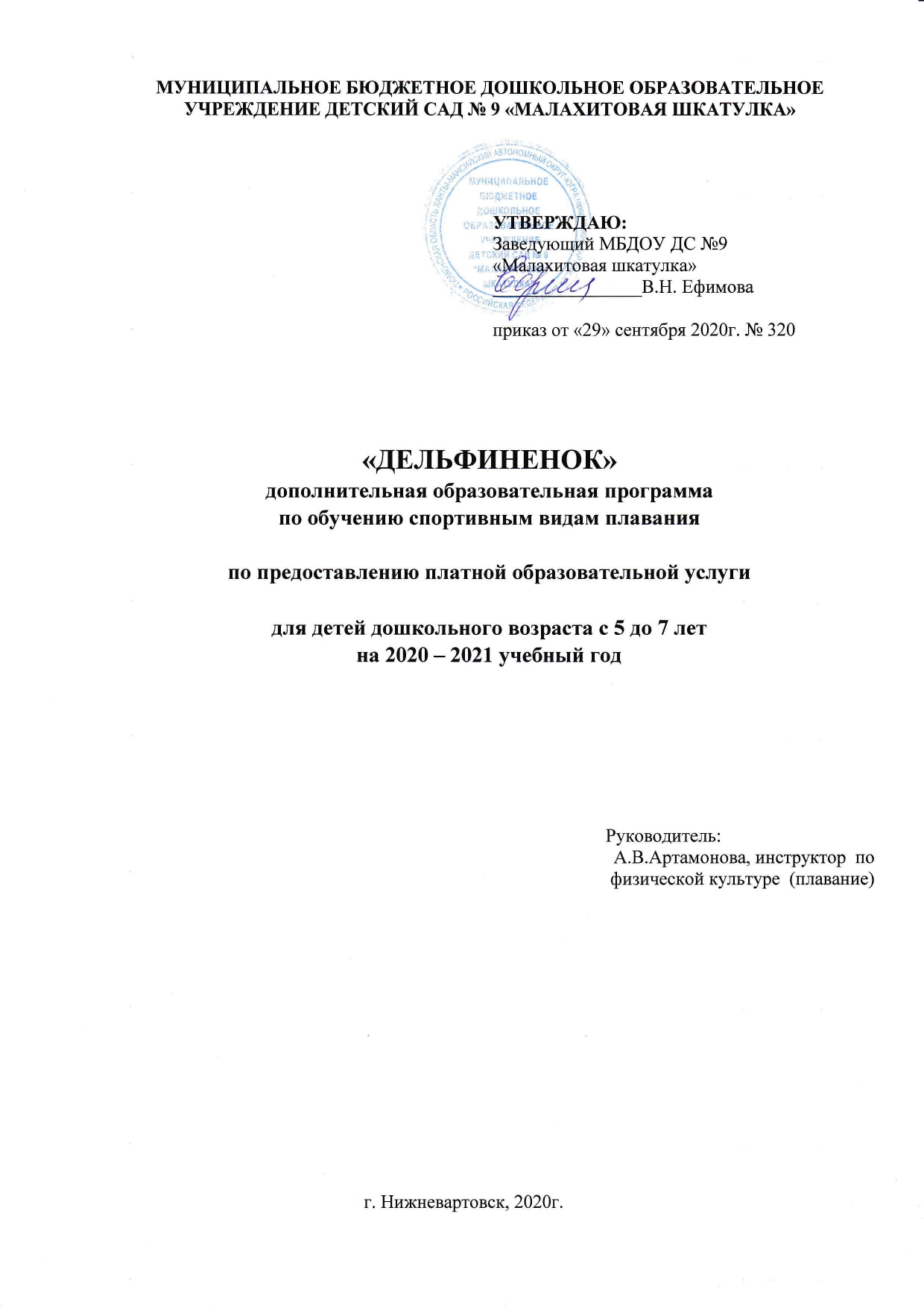 СодержаниеПаспорт программыПояснительная запискаОдно  из  основных  направлений  работы  образовательной  деятельности  МБДОУ  ДС №9 «Малахитовая шкатулка» является  физкультурно-оздоровительное,  ориентированное  на  эффективное  физическое  развитие  и  укрепление здоровья  ребенка.  В  процессе  решения  этой  задачи  особое  внимание  уделяется  усилению  образовательного потенциала  физической  культуры  через  использование  альтернативных  методов  и  приемов,  дополняющих  и обогащающих традиционные формы детской деятельности в условиях образовательного учреждения. Движение есть основная функция маленького ребенка; через движение он познает мир, совершенствует моторный аппарат, регулирует процессы обмена, от взаимной гармонии которых зависит его рост и физическое развитие. Умеренная, но систематическая мышечная деятельность закаливает организм, повышает его сопротивляемость вредным фактором. Движение-средство гармоничного развития личности. Это не только ступеньки к здоровью, но и к развитию интеллекта.На наш взгляд, очевидно, что необходимый объем двигательной активности не может быть выполнен только за счет учебной программы. Оптимизация двигательной активности дошкольников может быть достигнута за счет дополнительно организованных занятий.Занятия плаванием занимают особое место в физическом воспитании, физическом развитии, укреплении здоровья дошкольников. Благоприятные условия для развития физических качеств и возможность предупреждения опасных ситуаций на воде ставят плавание на одно из первых мест в занятиях физической культурой.Плавание – удивительный вид физических упражнений. Оно доставляет взрослым и детям много радости, удовольствия, служит прекрасным средством отдыха, укрепления здоровья, закаливания. И эту радость от встреч с водой испытывают люди, если они умеют плавать.Услуга предоставляется по программе «Дельфиненок», которая разработана на основе программы Е. К. Вороновой  «Программа обучения детей плаванию в детском саду», рекомендованной Министерством образования и науки РФ. Цели и задачи Цель данной программы: Цель: Обучение спортивным способам плавания.Задачи: Обучать способам плавания – кроль на груди, кроль на спине и брасс.Развивать ориентировку в воде, быстроту, активного выполнения движений. Воспитывать настойчивость, смелость, уверенность в своих силах.Ожидаемые результаты:Выполнение спортивных способов плавания.Повышение двигательных качеств, развитие координации, ритмичности движений.Контролирует свои движения, координирует движение с дыханием, уверенно передвигается в воде.Итоговые результаты деятельности оказываемой услуги предоставляются для родителей (законных представителей)  на открытых спортивных мероприятиях.плавания.Объем образовательной нагрузки       Срок реализации программы – 1 год.Реализация программы осуществляется в соответствии с целями и задачами физического воспитания: этап  начального разучивания двигательного действия, этап углубленного разучивания, этап закрепления и совершенствования двигательного действия. Каждый этап распределен по месяцам,  определено количество занятий, необходимых для данного этапа работы.Программа  рассчитана на 2 занятия в неделю в подгрупповой форме обучения, продолжительность 1  занятия проводятся в бассейне детского сада продолжительностью  30 минут (в старшей группе),   30 минут для детей старшего дошкольного возраста  (6-7 лет)  в течение учебного года, 2 раза в неделю. Вода доходит до уровня груди. Занятия проводятся вне основной образовательной деятельности. Количество детей – 12 4. Содержание программы5.Организационно-педагогические условияРасписание занятий	5.2.Календарный учебный план  по обучению детей 6-7 лет плаваниюИтого: 29 занятий5.3. Программно-методическое обеспечение5.4. Материально-техническое обеспечение      Организация занятий осуществляется  в бассейне, расположенном на первом этаже МБДОУ ДС №9 «Малахитовая шкатулка».Бассейн оснащен магнитофоном, круги, мячи, плавательные доски.5.5 МониторингПланируемые результаты освоения ООП ДО  составлены в соответствии с программой развития ДОУ, образовательной программой, на основе результатов мониторинга контингента детей, их физического и физиологического состояния определена цель:Сохранение и укрепление здоровья воспитанников, всестороннее физическое  развития дошкольника, организация комплексного сопровождения образовательного процесса пораннему обучению плаванию на основе отслеживания мониторинга сформированности умений и навыков посредством скоординированного взаимодействия всех субъектов оздоровительно-образовательного процесса.Цель мониторинга плавательных умений обусловила его задачи:проанализировать качество усвоения плавательных навыков и умений детьми; выявить индивидуальную динамику усвоения плавательных умений; обозначить перечень проблем, которые необходимо вынести на обсуждение с целью устранения или коррекции.Фундаментальной основой для создания системы мониторинга плавательных умений детей стали:программные требования Л.М.Денякиной, доцента кафедры начального образования Академии повышения квалификации и профессиональной переподготовки работников образования.Методика оценки плавательных умений детей Т.Казаковцевой, КПН.Рекомендации В.К. Велитченко, заслуженного врача России.Педагогическая диагностика проводится педагогами поэтапно - 2 раза в год (сентябрь, апрель) обеспечивает возможность оценки динамики достижений детей, сбалансированность методов не приводит к переутомлению воспитанников и не нарушает ход образовательного процесса.КРИТЕРИИ ОЦЕНКИ УМЕНИЙ ДЕТЕЙ СТАРШЕЙ ГРУППЫ.Методика выполнения: И.П.: стоя в воде, руки на поясе. Сделать вдох, присесть, полностью погружаясь в воду, выдохнуть. Оценка уровней:     Секундомером фиксируется длительность первого по счету выдоха с момента появления пузырьков в воде до окончания выдоха – исчезновения пузырьков. Также отмечается количество выдохов.Высокий – активное пускание пузырей.Средний - редкие воздушные пузыри Низкий – нет воздушных пузырей.Методика выполнения: И.п. стоя, ноги врозь, руки в стороны – вверх. Сделать вдох, задержать дыхание, лечь на грудь, лицо опустить в воду. Регистрация времени начинается в момент принятия ребенком горизонтального положения и прекращается в момент опускания ног.     Аналогично проводится оценка умения лежать на спине. При этом затылок должен находиться на воде.Оценка уровней:Высокий – подбородок прижат к груди; горизонтальное положение тела; руки и ноги вытянуты, свободно лежит на груди и на спине. Средний – подбородок лежит на поверхности воды; тело прогибается в позвоночнике; руки согнуты в локтях, ноги в коленях.Низкий – плечи над поверхностью воды, ноги касаются дна.    Методика оценки: И.п.: стоя спиной к борту бассейна, руки вытянуты вверх, голова находится между руками. Сделать вдох, наклониться вперед и выполнить толчок обеими ногами от борта.       Скольжение выполняется до полной остановки. Оценка уровней: Измеряется расстояние от места толчка до кончиков пальцев  рук в момент остановки скольжения.Высокий – сильный толчок от опоры; голова опущена в воду, скольжение самостоятельно выполняется без плав. средств.Средний – подбородок лежит на поверхности воды, скольжение самостоятельно выполняется с помощью плав. средств.Низкий – плечи находятся над поверхности воды.Методика оценки: И.п.: стоя лицом к борту, руки вытянуты вверх, голова затылком касается рук. Сделать вдох, присесть, оттолкнуться обеими ногами от борта.    Скольжение выполняется до полной остановки. Оценка уровней:Измеряется расстояние от места толчка до кончиков пальцев  рук в момент остановки скольжения.Высокий – сильный толчок от опоры; голова опущена в воду.Средний – подбородок лежит на поверхности воды.Низкий – плечи находятся над поверхности воды.      Методика выполнения: И.п.: стоя, спиной  к борту бассейна, руки вытянуты вверх. Сделать вдох, присесть, оттолкнуться двумя ногами от борта и во время скольжения на груди выполнить попеременные движения ногами в стиле кроль. Дыхание произвольное. Оценка уровней:Расстояние измеряется от места отталкивания до места остановки (по кончикам пальцев вытянутых  вперед рук).Высокий - на поверхности воды появляются пятки, вспенивая воду, самостоятельное выполнение. Средний – на поверхности воды появляется голень при движении ногами образуются брызги, выполнение с опорой. Низкий – на поверхности воды появляется бедро, при движении ногами образуются сильные брызги.Методика выполнения: И.п.: стоя, лицом  к борту бассейна, руки вытянуты вверх. Сделать вдох, присесть, оттолкнуться двумя ногами от борта и во время скольжения на спине выполнить попеременные движения ногами в стиле кроль. Дыхание произвольное. Оценка уровней:       Расстояние измеряется от места отталкивания до места остановки (по кончикам пальцев вытянутых  вперед рук).Высокий - колени не появляются на поверхности воды, стопы вспенивают воду. Упражнение выполняется самостоятельно, без опоры.  Средний – на поверхности воды появляются колени, при движении ногами образуются брызги.  Упражнение выполняется с опорой.  Низкий – на поверхности воды появляется бедро, при движении ногами образуются сильные брызги.Методика выполнения. И.п.: стоя спиной  к борту бассейна, руки вытянуты вверх. Сделать вдох, присесть, оттолкнуться двумя ногами и начать скольжение на груди, одновременно выполняя движения руками и ногами в стиле кроль. Дыхание произвольное. Оценка уровней:Расстояние измеряется от места отталкивания до места остановки.Высокий  - гребок выполняется под животом до бедра. Выдох выполняется в воду. Средний -  гребок выполняется согнутой рукой в локте, выдох неполный.Низкий – гребковые движения руками прерывистые, выдох не выполняется.     Методика выполнения: И.п.: стоя лицом к борту бассейна, руки вытянуты вверх. Сделать вдох, присесть, оттолкнуться двумя ногами и начать скольжение на спине, одновременно выполняя движения руками и ногами в стиле кроль. Дыхание произвольное. Оценка уровней:Расстояние измеряется от места отталкивания до места остановки.Высокий  - вытянув руки за головой, выполнять гребки руками непрерывно в среднем темпеСредний -  гребок выполняется согнутой рукой в локте, выдох неполный.Низкий – гребковые движения руками прерывистые, выдох не выполняется.КРИТЕРИИ ОЦЕНКИ УМЕНИЙ ДЕТЕЙ ПОДГОТОВИТЕЛЬНОЙ ГРУППЫ.Методика выполнения: И.П.: стоя в воде, руки на поясе. Сделать вдох, присесть, полностью погружаясь в воду, выдохнуть. Оценка уровней:       Секундомером фиксируется длительность первого по счету выдоха с момента появления пузырьков в воде до окончания выдоха – исчезновения пузырьков. Также отмечается количество выдохов.Высокий – активное пускание пузырей.Средний - редкие воздушные пузыри Низкий – нет воздушных пузырей.Методика выполнения:И.п.: стоя спиной к борту бассейна, руки вытянуты вверх, голова находится между руками. Сделать вдох, наклониться вперед и выполнить толчок обеими ногами от борта. И.п. при скольжении на спине: стоя лицом к борту, руки вытянуты вверх, голова затылком касается рук. Сделать вдох, присесть, оттолкнуться обеими ногами от борта.Оба вида скольжения выполняются до полной остановки. Оценка уровней:        Измеряется расстояние от места толчка до кончиков пальцев  рук в момент остановки скольжения.Высокий – сильный толчок от опоры; голова опущена в воду.Средний – подбородок лежит на поверхности воды.Низкий – плечи находятся над поверхности воды.Методика выполнения: И.п.: стоя, спиной (лицом) к борту бассейна, руки вытянуты вверх. Сделать вдох, присесть, оттолкнуться двумя ногами от борта и во время скольжения на груди (спине) выполнить попеременные движения ногами в стиле кроль. Дыхание произвольное. Оценка уровней:Расстояние измеряется от места отталкивания до места остановки (по кончикам пальцев вытянутых  вперед рук).Высокий - колени не появляются на поверхности воды, стопы вспенивают воду (на спине). На поверхности воды появляются пятки, вспенивая воду (на груди)Средний – на поверхности воды появляются колени, при движении ногами образуются брызги (на спине). На поверхности воды появляется голень при движении ногами образуются брызги (на груди)Низкий – на поверхности воды появляется бедро, при движении ногами образуются сильные брызги.Методика выполнения: И.п.: стоя спиной (лицом) к борту бассейна, руки вытянуты вверх. Сделать вдох, присесть, оттолкнуться двумя ногами. Проплыть способом «кроль» на груди (спине) без остановок. Оценка уровней:Расстояние измеряется от места отталкивания до места остановки.Высокий – попеременная работа рук, непрерывные движения ногами. Плавает, задерживая дыхание или на  выдохе в воду. Вдох выполняется, подняв лицо над водой.Средний – попеременная работа рук, непрерывные движения ногами. Плавает, задерживая дыхание или на  выдохе в воду. Дыхание сбивается.Низкий – несогласованная, попеременная работа рук, ног, дыхание сбивается.Для выполнения каждого контрольного упражнения детям дается одна попытка. Вторую попытку можно давать только в случае явно неудачной первой.Список литературыБулгакова И. Ж. Игры и развлечения на воде: Методические рекомендации. М., 2008.Т.И. Осокина, Е.А.Тимофеева, Т.Л. Богина «Обучение плаванию в детском саду», М. «Просвещение», 1991 Е.К. Воронова «Программа обучения плаванию в детском саду», Санкт-Петербург «Детство- Пресс», 2003 Т.А. Протченко, Ю. А. Семенова «Обучение плаванию дошкольников и младших школьников», М. «Айрис Пресс», 2003 Н.Г.Пищикова «Обучение плаванию детей дошкольного возраста», М. – 2008 Н.Ж.Булгакова «Игры у воды, на воде, под водой», М.: «Физкультура и спорт» - 2000 В.Велитченко «Как научиться плавать», М.: «ТЕРРА-СПОРТ» - 2000 №наименованиеСтр.1.Содержание 22.Паспорт программы33.Пояснительная записка43.1.Цель и задачи программы43.2.Планируемые результаты43.3.Объем образовательной нагрузки54.Содержание программы «Дельфиненок»65.Организационно-педагогические условия65.1.Учебный план первый год обучения (5-6 лет)65.2.Учебный план первый год обучения (6-7 лет)75.3.Расписание занятий85.4.Календарный учебный план  по обучению детей 5-6 лет  плаванию85.5.Календарный учебный план  по обучению детей 6-7 лет плаванию145.6.Программно-методическое обеспечение205.7.Материально-техническое обеспечение206.Мониторинг 207.Список литературы 27Наименование программы «Дельфиненок»дополнительная образовательная программа по обучению спортивным способам плавания Основание для разработки 1ФЗ от 29.12.2012 № 273 – ФЗ «Об образовании в Российской Федерации» п.4 ч.2 ст.29, ч.3 ст.30, ч.1 ст. 91, ч 1 ст.101Постановление Правительства РФ от 15.08.2013 № 706 «Об утверждении правил оказания платных образовательных услуг»;Постановление Главного государственного санитарного врача Российской Федерации от 15.мая 2013 № 26 «Об утверждении СанПиН 2.4.1.3049 - 13» «Санитарно – эпидемиологические требования к устройству, содержанию и организации режима работы в дошкольных организациях»4. УставомЗаказчики программы МБДОУ ДС № 9 «Малахитовая шкатулка», родители (законные представители)Составитель  программы А.В.Артамонова - инструктор  по физической культуре  (плавание)Цель программы Обучение спортивным способам плавания.Задачи программы Обучать способам плавания – кроль на груди, кроль на спине и брасс.Развивать ориентировку в воде, быстроту, активного выполнения движений. Воспитывать настойчивость, смелость, уверенность в своих силах.Ожидаемые результатыВыполнение спортивных способов плавания.Повышение двигательных качеств, развитие координации, ритмичности движений.Контролирует свои движения, координирует движение с дыханием, уверенно передвигается в воде.Срок реализации1 годЭтапыНаправления работыметодыI этап. начальное разучивание двигательного действияСоздание  общего целостного представления о движении,  формирование умения выполнять его в общих чертах (освоить основу техники).Показ педагогом образца движенияДетальный показ движения, сопровождаемый словом,Выполнение показываемого движения самим педагогомСочетание объяснения с практическим опробованием.II этап. углубленное разучиваниеСоздание правильного представления о каждом элементе техники движения, выработка умения четко и слитно  выполнять их.Зрительные и звуковые ориентирыУказания, поясненияПоказ движенияВопросы к детямПомощь взрослогоIII этап. закрепление и совершенствование двигательного действия.Закрепление приобретенного умения в   навык, выработка умения применять его в различных условиях, изменяющейся ситуации. ИмитацияЗвуковые, зрительные  ориентирыКоманды, распоряженияПроведение упражнений в игровой, соревновательной формеДень неделиГруппа ВремяВторникДети старшего дошкольного возраста (6-7 лет)16.00-17.00Четверг Дети старшего дошкольного возраста (6-7 лет)16.00-17.00МесяцдатаЭтапы работыТема (задачи)Количество занятийФевральI этап.начальное разучивание двигательного действияПовторение правил поведения в бассейне и правил личной гигиеныОзнакомление с задачами по обучению плаванию с использованием наглядного материалаобучение попеременным круговым движениям прямых рук вперед, назадОбучение  выдоху   в   воду, погружение  под  воду  с  задержкой  дыхания;  развитие координационных способностей в воде; воспитывать дисциплинированность.развитие координационных способностей в воде2ФевральI этап.начальное разучивание двигательного действия«Волшебные пузыри»Закрепить навыки вдохов и выдохов в воду и на задержку дыхания; Закреплять умение лежать на груди и на спине;учить скольжению на груди и сна спине с опорой и безучить скольжению на груди и на спине с работой ног в стиле кроль, развивать в воде самостоятельность действий; способствовать привитию навыков личной гигиены.2ФевральI этап.начальное разучивание двигательного действия«Вода мой лучший друг» Закрепить навыки вдохов и выдохов в воду и на задержку дыхания; Закреплять умение лежать на груди и на спине;учить скольжению на груди и сна спине с опорой и безучить скольжению на груди и на спине с работой ног в стиле кроль, разучивать прыжки в воду;способствовать привитию личной гигиены.2МартII этап.углубленное разучивание«Моторная лодка»Закрепить навыки вдохов и выдохов в воду и на задержку дыхания; учить скольжению на груди  с дыханием,учить скольжению на груди с работой ног в стиле кроль с дыханием, учить скольжению на груди с работой рук в стиле кроль с дыханием, учить скольжению на груди с работой ног, рук в стиле кроль с дыханием, способствовать привитию личной гигиены.2МартII этап.углубленное разучивание«Быстрые лодки»Закрепить навыки вдохов и выдохов в воду и на задержку дыхания; учить скольжению на  спине  с дыханием,учить скольжению на спине с работой ног в стиле кроль с дыханием, учить скольжению  на спине с работой рук в стиле кроль с дыханием, учить скольжению спине с работой ног, рук в стиле кроль с дыханием, способствовать привитию личной гигиены.	2МартII этап.углубленное разучивание«Моторная лодка» Диагностическое Проверить выдохи в воду,   умение лежать на воде на груди и на спинескольжение на груди ни на спине с работой ног, рук  и без с дыханиемразвивать  координационные возможности  и  самостоятельность  действий  в воде; способствовать привитию личной гигиены2МартII этап.углубленное разучивание«Моряки плывут»Учить работать руками в стиле брассЗакрепить навыки вдохов и выдохов в воду и на задержку дыхания; Закреплять скольжению на груди  с дыханием,закреплять скольжению на груди с работой ног в стиле кроль с дыханием, закреплять скольжению на груди с работой рук в стиле кроль с дыханием, закреплять  скольжению на груди с работой ног, рук в стиле кроль с дыханием, развивать координационные возможности в скольжении   кроль   на   груди;   воспитывать дисциплинированность.2АпрельII этап.углубленное разучивание«Найди клад»Продолжать учить работать руками в стиле брассЗакрепить навыки вдохов и выдохов в воду и на задержку дыхания; Закреплять скольжению на спине  с дыханием,закреплять скольжению на спине с работой ног в стиле кроль с дыханием, закреплять скольжению на спине с работой рук в стиле кроль с дыханием, закреплять  скольжению на спине с работой ног, рук в стиле кроль с дыханием, способствовать гармоничному развитию тела.2АпрельIII этап.закрепление и совершенствование двигательного действия.«Винт»Учить скольжению на груди с работой рук в стиле брассЗакрепить навыки вдохов и выдохов в воду и на задержку дыхания; Закреплять скольжению на груди  с дыханием,закреплять скольжению на груди с работой ног, рук в стиле кроль с дыханием, закреплять скольжению на груди в полной координации  с дыханием в стиле кроль, способствовать  гармоничному  развитиютела.2III этап.закрепление и совершенствование двигательного действия.«Дельфинчики»Учить работой ногами в стиле брассПродолжать учить скольжению на груди с работой рук в стиле брассСовершенствовать  навыки вдохов и выдохов в воду и на задержку дыхания; Совершенствовать скольжению на спине груди  с дыханием,Совершенствовать скольжению на спине с работой ног, рук в стиле кроль с дыханием, Совершенствовать скольжению на спине в полной координации  с дыханием в стиле кроль, способствовать развитиюгибкости и формированию правильной осанки.2III этап.закрепление и совершенствование двигательного действия.«Водолазы»Продолжать скольжению на груди с работой рук в стиле брассУчить скольжению на груди с работой ног в стиле брассСовершенствовать навыки вдохов и выдохов в воду и на задержку дыхания;  Совершенствовать скольжению на груди  с дыханием,Совершенствовать скольжению на груди с работой ног, рук в стиле кроль с дыханием, Совершенствовать скольжению на груди в полной координации  с дыханием в стиле кроль, способствовать развитию гибкости и формированию правильной осанки.2МайIII этап.закрепление и совершенствование двигательного действия.«Ловкие пингвины»Продолжать учить  скольжению на груди с работой  ног в стиле брассУчить выполнять выдох в  стиле брассЗакреплять скольжению на спине с работой рук в стиле брассСовершенствовать навыки вдохов и выдохов в воду и на задержку дыхания; Совершенствовать скольжению на спине с работой ног, рук в стиле кроль и без  с дыханием, Совершенствовать скольжению на спине в полной координации  с дыханием в стиле кроль, способствовать гармоничному развитию тела.2МайIII этап.закрепление и совершенствование двигательного действия.«Моряки плывут» ДиагностическоеПроверить: выдохи в воду, скольжение на груди и на спине с работой рук, ног в  стиле крольскольжение на груди  с работой ног, рук в стиле брасс с дыханиемспособствовать гармоничному развитию тела.2МайIII этап.закрепление и совершенствование двигательного действия.Морские котикиСовершенствовать скольжение на груди с работой  ног, рук в стиле брассСовершенствовать умение выполнять выдох в  стиле брассУчить  скольжению на груди с работой рук в стиле брасс с дыханиемСовершенствовать навыки вдохов и выдохов в воду и на задержку дыхания; Совершенствовать скольжению на груди с работой ног, рук в стиле кроль и без  с дыханием, Совершенствовать скольжению на груди в полной координации  с дыханием в стиле кроль, способствовать воспитанию  устойчивого  интереса  к  процессу выполнения плавательного задания.3№Наименование услугиНаименование программы На основании какой программы  разработана и кем утверждена, рекомендована1«Дельфиненок»Программа ДПОУ проведения занятий по обучению плаванию «Дельфиненок» детей 5-7 лет  жизни общеразвивающей направленностиМ.В.Рыбак «Занятия в бассейне с дошкольниками»1«Дельфиненок»Программа ДПОУ проведения занятий по обучению плаванию «Дельфиненок» детей 5-7 лет  жизни общеразвивающей направленностиЕ.К.Воронова «Программа обучения плаванию в детском саду», Санкт-Петербург «Детство- Пресс», 20031«Дельфиненок»Программа ДПОУ проведения занятий по обучению плаванию «Дельфиненок» детей 5-7 лет  жизни общеразвивающей направленностиТ.А.Протченко, Ю.А.Семенов «Обучение плаванию дошкольников и младших школьников», М. «Айрис Пресс», 2003уровень оценки Критерии "высокий""3" баллатот или иной показатель сформирован у ребёнка и соответственно наблюдается в его деятельности "средний""2" баллатот или иной показатель находится в состоянии становления, проявляется неустойчиво "низкий!»"1" баллтот или иной показатель не проявляется в деятельности ребёнка (ни в совместной со взрослыми, ни в самостоятельной деятельности), ни в созданной специальной ситуации, провоцирующей его проявление (воспитатель предлагает соответствующее задание, просит ребёнка что - либо сделать и т.д.) Вдох и выдох в воду.Вдох и выдох в воду.Вдох и выдох в воду.Вдох и выдох в воду.Вдох и выдох в воду.Длительность выдохаДлительность выдохаКоличество вдохов и выдоховКоличество вдохов и выдоховмальчикидевочкимальчикидевочкиВысокий4,0 сек3,5 сек4 раза4 разаСредний3,0 сек2,5 сек3 раза3 разаНизкий 2,0 сек2,0 сек2 разаразаУмение лежать на груди и на спинеУмение лежать на груди и на спинеУмение лежать на груди и на спинеМальчикиДевочки Высокий5,0 сек 4,5 сек  Средний4,0 сек  3,5 сек Низкий3,0 сек  3,0 сек Скольжение на груди.Скольжение на груди.Мальчики Девочки Высокий 3,00 метра3,00 метраСредний 2,50 метра2,50 метраНизкий Скольжение на  спине. Скольжение на  спине. Скольжение на  спине. Мальчики Девочки Высокий 2,50 метра2,00 метраСредний 2,00 метра1,50 метраНизкий 1,50 метра1,00 метраСкольжение на груди с работой ног.Скольжение на груди с работой ног.Мальчики Девочки Высокий 3,50 метра3,00 метраСредний 3,00 метра2,50 метраНизкий 2,50 метра2,00 метраСкольжение на  спине с работой ног.Скольжение на  спине с работой ног.Мальчики Девочки Высокий 3,00 метра2,50 метраСредний 2,50 метра2,00 метраНизкий 2,00 метра1,50 метраСкольжение на груди с помощью работы ног и рук с выдохом в воду.Скольжение на груди с помощью работы ног и рук с выдохом в воду.Скольжение на груди с помощью работы ног и рук с выдохом в воду.Мальчики Девочки Высокий 4,00 метров3,50 метровСредний 3,50 метров3,00 метровНизкий 3,00 метров2,50 метраСкольжение на спине с помощью работы ног и рук с выдохом в воду.Скольжение на спине с помощью работы ног и рук с выдохом в воду.Скольжение на спине с помощью работы ног и рук с выдохом в воду.Мальчики Девочки Высокий 3,00 метра2,50 метраСредний 2,50 метра2,00 метраНизкий 2,00 метра1,50 метраВдох и выдох в воду.Вдох и выдох в воду.Вдох и выдох в воду.Вдох и выдох в воду.Вдох и выдох в воду.Длительность выдохаДлительность выдохаКоличество вдохов и выдоховКоличество вдохов и выдоховмальчикидевочкимальчикидевочкиВысокий4,0 сек3,5 сек7 раз6 разСредний3,0 сек2,5 сек6 раз5 разНизкий 2,0 сек2,0 сек4 раза3 разаСкольжение на груди  и на спине. Скольжение на груди  и на спине. Скольжение на груди  и на спине. Скольжение на груди  и на спине. Скольжение на груди  и на спине. Скольжение на груди. Скольжение на груди. Скольжение на спине. Скольжение на спине. Мальчики Девочки Мальчики Девочки Высокий 3,50 метра3,50 метра3,00 метра3,00 метраСредний 3,00 метра3,00 метра2,50 метра2,50 метраНизкий 2,50 метра2,50 метра2,00 метра2,00 метраСкольжение на груди с движениями ног.Скольжение на груди с движениями ног.Скольжение на спине с движениями ног.Скольжение на спине с движениями ног.Мальчики Девочки Мальчики Девочки Высокий 4,00 метра4,00 метра3,50 метра3,00 метраСредний 3,50 метра3,50 метра3,00 метра2,50 метраНизкий 3,00 метра3,00 метра2,50 метра2,00 метраКроль на груди Кроль на груди Кроль на спине Кроль на спине Мальчики Девочки Мальчики Девочки Высокий 5,50 метра5,00 метра4,00 метра3,50 метраСредний 5,00 метра4,50 метра3,50 метра3,00 метраНизкий 4,50 метра4,00 метра3,00 метра2,50 метра